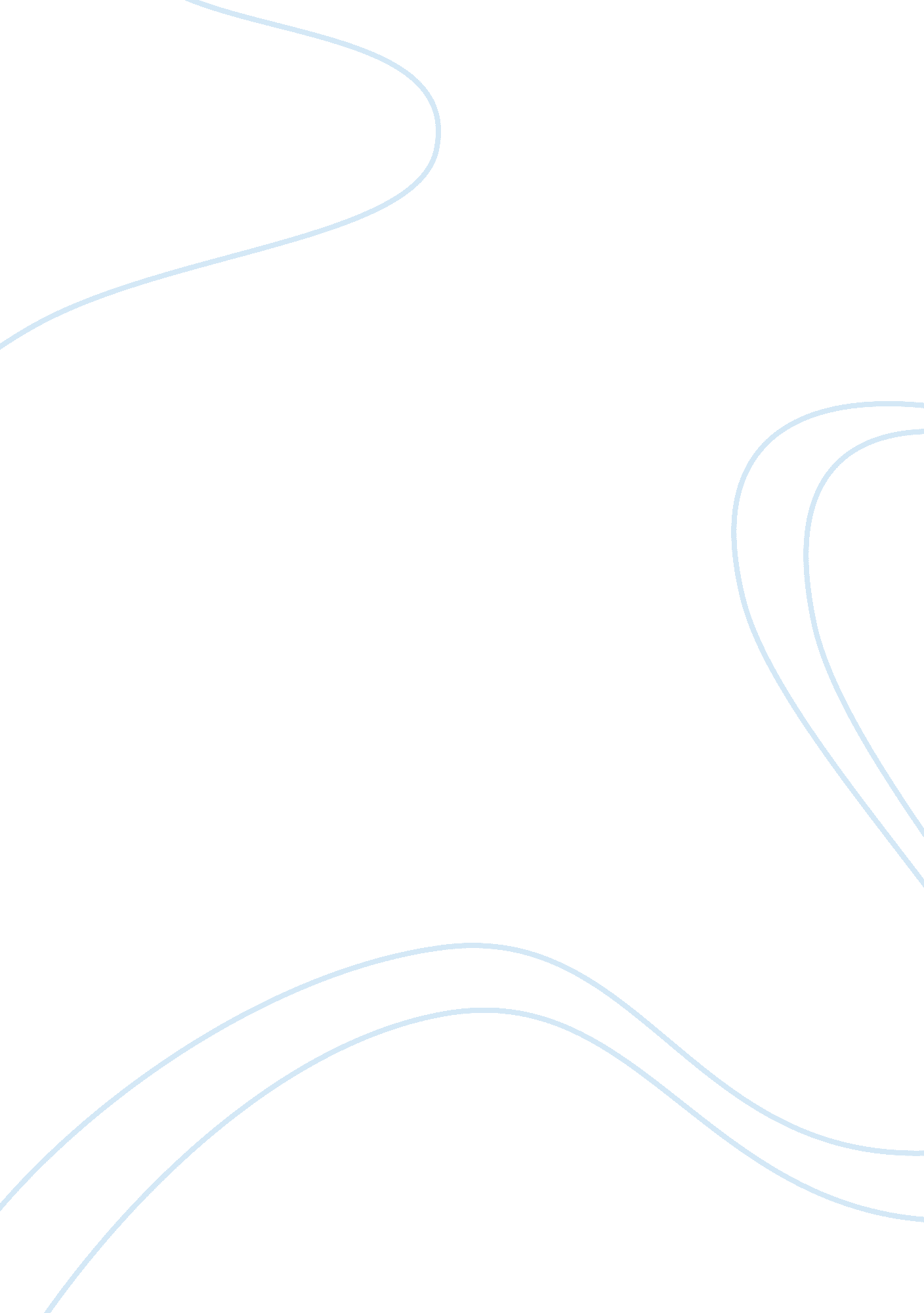 Effects of ultrasound therapy health and social care essayHealth & Medicine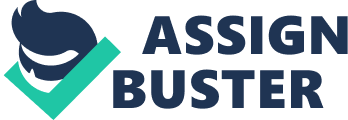 Carpal Tunnel Syndrome ( CTS ) is associated by marks and symptoms, which are caused by compaction of the average nervus while it travels through the carpal tunnel. Carpal Tunnel Syndrome affects the custodies. It is an upper limb neuropathy that consequences in motor and centripetal perturbation of the average nervus. It is considered to be the most common entrapment neuropathy. Carpal tunnel syndrome occurs more normally in adult females than work forces and is most common between the ages of 30 and 60 old ages. The status may be more prevailing in people who use their carpus in insistent activity ( eg: Typist, Computer Operators, and House painters ) . Carpal tunnel syndrome produces a series of symptoms from mild to extreme. These symptoms worsen overtime and patients that have been diagnosed with carpal tunnel syndrome experience numbness, prickling, or firing esthesiss in the pollex and fingers, peculiarly the index and in-between fingers, which are innervated by the average nervus. Persons besides experience hurting in the custodies or carpuss and some study to hold lost absorbing strength. Pain besides develops in the arm and shoulder and puffiness of the manus, which increases at dark. Weakness and wasting of the thenar musculuss may happen if the status remains untreated. For most patients, the cause of carpal tunnel syndrome is unknown. Any status that exerts force per unit area on the average nervus at the carpus can do carpal tunnel syndrome. Common conditions that can take to carpal tunnel syndrome include fleshiness, gestation, hypothyroidism, arthritis, diabetes, and injury. Tendon redness ensuing from insistent work, such as uninterrupted typewriting, can besides do carpal tunnel symptoms. Carpal tunnel syndrome from insistent manoeuvres has been referred to as one of the insistent emphasis hurts. Some rare diseases can do deposition of unnatural substances in and around the carpal tunnel, taking to nerve annoyance. These diseases include amyloidosis, sarcoidosis, multiple myeloma, and leukaemia. Degrees of the carpal tunnel syndrome are classified as dynamic, mild, moderate and terrible. The pathophysiology of carpal tunnel syndrome ( CTS ) is typically demyelination. In more terrible instances, secondary axonal loss may be present. The initial abuse is a decrease in epineural blood flow, which occurs with 20 to 30 millimeters hg compaction. Intracarpal canal force per unit areas in patients with carpal tunnel syndrome routinely step at least 33 mm mercury and frequently up to 110 mmhg with wrist extension. Continued or increased force per unit area finally causes hydrops in the epineurium and endoneurium. Diagnosis of carpal tunnel syndrome done by elaborate history aggregation, simple trials such as Phalens trial, Tinel mark. An X ray is taken to look into for the other causes of the ailments such as arthritis or a break. In some instances, research lab trials may be done if there is a suspected medical status that is associated with carpal tunnel syndrome. A nervus conductivity survey ( NCV ) and/ or eletromyogram ( EMG ) may be done to corroborate the diagnosing of carpal tunnel syndrome every bit good as to look into for other possible nervus jobs. To alleviate the force per unit area on the average nervus, several intervention options both conservative and surgical are available. The benefit of non-surgical intervention seems to be limited, although non all patients respond to surgery. Surgical intervention 's complications and failures have been shown to happen in 3-19 % in big series, necessitating rhenium geographic expedition in up to 12 % for a assortment of causes. The current conservative interventions include splints, activity alteration, non steroidal anti inflammatory drugs, ultrasound therapy, nervus and sinew glide exercisings, carpal bone mobilisation, magnetic therapy, local injection of corticoids. In add-on yoga, chiropractics, optical maser intervention have been advocated. Splinting is the most popular method among the conservative intervention of carpal tunnel syndrome. In 1993, The American Academy of Neurology recommends a non-invasive intervention for the Carpal tunnel syndrome at the get downing utilizing splints was indicated for visible radiation and moderate pathology. Immobilization of the carpus in a impersonal place with splint maximizes carpal tunnel volume and minimizes force per unit area on the average nervus. Splinting the carpus in a impersonal place will assist cut down and may even wholly relieve Carpal tunnel syndrome ( Slater RR et Al 1999 ) . Ultrasound therapy is more utile in the intervention of Carpal tunnel syndrome. Ultrasound therapy has the possible to speed up normal declaration of redness. Ultrasound therapy elicit anti inflammatory and tissue stimulating effects. Ultrasound therapy accelerates the mending procedure in damaged tissues. Pulsed Ultrasound therapy with the strength of 1. 0 w/cm2, 1: 4 for 15minutes per session is significantly improved subjective symptoms in patients with carpal tunnel syndrome ( Ebenbichler GR et Al ) . Nerve and sinew glide exercisings are used in conservative intervention of carpal tunnel syndrome to diminish adhesions and to modulate venous return in nervus packages ( Rozmaryn et al ) . Totten and huntsman et al suggested Nerve and Tendon gliding exercisings non merely for postoperative instances but besides for the non operative Carpal tunnel syndrome instances. Intermittent active carpus and finger flexure and extension exercisings cut down the force per unit area in the Carpal tunnel ( Seradge et al ) . Nerve and sinew glide exercisings may maximise the comparative jaunt of the average nervus in the Carpal tunnel and the jaunt of flexor sinews relative to one another ( Rempel D, Manojlovic R et Al ) . Wrist splint in combination with nervus and sinew glide exercisings showed important betterment in cut downing symptoms in Carpal tunnel syndrome. ( Akalin et al ) Ultra sound therapy, splints, nervus and sinew glide exercisings are significantly effectual in cut downing symptoms in the intervention of Carpal tunnel syndrome. Combination of assorted interventions is besides utile in cut downing symptoms in Carpal tunnel syndrome. Ultrasound therapy helps to increase mending procedure in damaged tissue. This survey aimed to happen out the consequence of Ultrasound therapy in cut downing hurting in patients with Carpal tunnel syndrome. Consequence of Ultrasound Therapy in cut downing hurting in patients with Carpal tunnel syndrome. Cardinal words: Carpal tunnel syndrome Ultrasound Splint Exercises Pain Visual parallel graduated table ( VAS ) Purpose: To happen out the Consequence of Ultrasound Therapy in cut downing hurting in patients with Carpal Tunnel Syndrome. Aim: To analyze the Effect of Ultrasound Therapy in cut downing hurting in patients with Carpal Tunnel Syndrome. Hypothesis NULL HYPOTHESIS There is no important Effect of Ultrasound Therapy, Splint and Exercises in cut downing hurting in patients with Carpal Tunnel Syndrome. There is no important Effect of Splint and Exercises in cut downing hurting in patients with Carpal Tunnel Syndrome. There is no important difference between the Effect of Ultrasound Therapy, Splint and Exercises and Splint and Exercises in cut downing hurting in patients with Carpal Tunnel Syndrome. Alternate HYPOTHESIS There is important Effect of Ultrasound Therapy, Splint and Exercises in cut downing hurting in patients with Carpal Tunnel Syndrome. There is important Effect of Splint and Exercises in cut downing hurting in patients with Carpal Tunnel Syndrome. There is important difference between the Effect of Ultrasound Therapy, Splint and Exercises and Splint and Exercises in cut downing hurting in patients with Carpal Tunnel Syndrome. Carpal Tunnel Syndrome DAVID A FULLER, MD, et Al ( 2010 ) Stated that Carpal tunnel syndrome ( CTS ) is the most normally diagnosed and treated entrapment neuropathy. The syndrome is characterized by hurting, paraesthesia, and failing in the average nervus distribution of the manus. The etiology of Carpal tunnel syndrome ( CTS ) is multifactorial, with local and systemic factors lending to changing grades. Symptoms of Carpal tunnel syndrome ( CTS ) are a consequence of average nervus compaction at the carpus, with ischaemia and impaired axonal conveyance of the average nervus across the carpus ( Lundborg G, Dahlin LB 1992 ) . Compaction consequences from elevated force per unit areas within the carpal canal. HARVEY SIMON, MD et Al, ( 2009 ) Stated that carpal tunnel syndrome is considered an inflammatory upset caused by insistent emphasis, physical hurt, or a medical status. JEFFREY G NORVELL, MD, et Al ( 2009 ) Stated that Carpal tunnel syndrome ( CTS ) is caused preponderantly by compaction of the average nervus at the carpus because of hypertrophy or hydrops of the flexor synovial membrane. Pain is thought to be secondary to steel ischaemia instead than direct physical harm of the nervus. S. BRENT BROTZMAN, MD ( 2003 ) Explained that grade of the carpal tunnel syndrome as dynamic, mild, moderate and terrible. In Mild instances, patients has intermittent symptoms, decreased light touch, positive digital compaction trial and positive tinel mark or phalen trial may or may non be present. In Moderate instances, patients have frequent symptoms, decreased vibratory sense, musculus failing, positive tinels mark, phalen trial and digital compaction trial. GERRITSEN AA, DE KROM MC, STRUIJS MA, et Al ( 2002 ) Stated that Carpal tunnel syndrome ( CTS ) is caused by compaction of the average nervus at the carpus and is considered to be the most common entrapment neuropathy. Symptoms of Carpal tunnel syndrome include hurting, paresthesia, numbness or prickling affecting the fingers innervated by the average nervus. ( Bakhtiary AH, Rashidy Pour AR et Al 2004 ) GELBERMAN RH, HERGENROEDER PT, HARGENS AR, RYDEVIK B, LUNDBORG G, BAGGE U ( 1981 ) Fracture callosity, osteophytes, anomalous musculus organic structures, tumours, hypertrophic synovial membrane, and infection every bit good as urarthritis and other inflammatory conditions can bring forth increased force per unit area within the carpal canal. Extremes of wrist flexure and extension besides elevate force per unit area within the carpal canal. Compaction of a nervus affects intraneural blood flow. Pressures every bit low as 20-30 millimeter Hg idiot venular blood flow in a nervus. Axonal conveyance is impaired at 30 millimeter Hg. Neurophysiologic alterations manifested as sensory and motor disfunctions are present at 40 millimeter Hg. Further increases in force per unit area produce increasing sensory and motor block. At 60-80 millimeter Hg, complete surcease of intraneural blood flow is observed. In one survey, A the carpal canal force per unit areas in patients with Carpal tunnel syndrome ( CTS ) averaged 32 millimeter Hg, comparedA with lone about 2 millimeters Hg in control topics RH GELBERMAN, PT HERGENROEDER, AR HARGENS, GN LUNDBORG et Al, ( 1981 ) Measured intracarpal canal force per unit areas with the wick catheter in 15 patients with carpal tunnel syndrome and in 12s control subjects. The average force per unit area in the carpal canal was elevated significantly in the patients with Carpal tunnel syndrome. When the carpus was in impersonal place, the average force per unit area was 32 millimetres of quicksilver. With 90 grades of wrist flexure the force per unit area increased to 94 millimetres of quicksilver, while with 90 grades of wrist extension the average force per unit area was 110 millimetres of quicksilver. The force per unit area in the control subjects with the carpus in impersonal place was 2. 5 millimetres of quicksilver ; with carpus flexure the force per unit area rise to 31 millimetres of quicksilver, and with wrist extension it increased to thirty millimetres of quicksilver. GEORGE S. PHALEN M. D, et Al ( 1966 ) Stated that diagnosed Carpal tunnel syndrome has been made in 654 custodies of 439 patients during the last 17 old ages. The typical patient with this syndrome is a middle-aged homemaker with numbness and prickling in the pollex and index, long, and pealing fingers, which is worse at dark and worse after inordinate activity of the custodies. The centripetal perturbations, both nonsubjective and subjective, must be straight related to the centripetal distribution of the average nervus distal to the carpus but hurting may be referred proximal to the carpus every bit high as the shoulder. There is normally a positive Tinel mark over the average nervus at the carpus, and the wrist flexure trial is besides normally positive. About half of the patients besides have some grade of thenar wasting. Carpal tunnel syndrome is the entrapment mononeuropathy seen most often in clinical pattern, caused by compaction of the average nervus at the carpus ( PHALEN 1966, GELBERMAN et al 1998 ) . Normally patients show one or more symptoms of manus failing, hurting, numbness or prickling in the manus, particularly in the pollex, index and in-between fingers ( SIMOVIC and WEINBERG 2000 ) . Symptoms are worst at dark and frequently wake the patient. WILLIAM C. SHIEL JR. , MD. FACP, FACR, et Al Stated that the cause of the Carpal tunnel syndrome is unknown. Any status that exerts force per unit area on the average nervus at the carpus can do carpal tunnel syndrome. Common conditions can take to carpal tunnel syndrome include fleshiness, gestation, hypothyroidism, arthritis, diabetes, and injury. Tendon redness ensuing from insistent work such as uninterrupted typewriting can besides do Carpal tunnel symptoms. Carpal tunnel syndromes from insistent manoeuvres are referred to as one of the insistent emphasis hurts. Some rare diseases can do deposition of unnatural substances in and around the carpal tunnel, taking to nerve annoyance. These diseases include amyloidosis, sarcoidosis, multiple myeloma, and leukaemia. LUNDBORG G, DAHLIN LB, et Al ( 1996 ) Stated that throughout the appendage motion, mobility of the peripheral nervus alterations and longitudinal motion of the average nervus largely occur in the carpal tunnel. In Carpal tunnel syndrome, this physiologic mobility of the average nervus disappears. REMPEL D, MANOJLOVIC R, LEVINSOHN DG, et Al ( 1994 ) Stated that during the exercising there may be redistribution of the point of maximum compaction on the average nervus. This milking consequence would advance venous return from the average nervus, therefore diminishing the force per unit area inside the perineurium. NAKAMICHI AND S. TACHIBANA et Al Conducted a survey the gesture of average nervus in patients with carpal tunnel syndrome and normal topics. Median nervus gesture was assessed by axial ultrasonographic imaging the mid carpal tunnel. They concluded that carpus of patients with Carpal tunnel syndrome showed less skiding which indicates that physiological gesture of the nervus is restricted. This lessening in nerve mobility may be of significance in the pathophysiology of carpal tunnel syndrome. Ultrasound Therapy BAKHTIARY AH, RASHIDY-POUR A, et Al ( 2004 ) Conducted a survey to compare the efficaciousness of Ultrasound and optical maser intervention for mild to chair idiopathic carpal tunnel syndrome. Ninety hands in 50 back-to-back patients with carpal tunnel syndrome confirmed by electromyography were allocated indiscriminately in two experimental groups. One group received ultrasound therapy and the other group received low degree optical maser therapy. Ultrasound intervention ( 1 MHz, 1. 0 W/cm2, pulsed 1: 4, 15 min/session ) and low degree optical maser therapy ( 9 Joules, 830nm infrared optical maser at five points ) were applied to the carpal tunnel for 15 day-to-day intervention Sessions. Improvement was significantly more marked in the ultrasound group than in low degree optical maser therapy group for motor latency ( average difference 0. 8 m/s, 95 % CI 0. 6 to 1. 0 ) , motor action possible amplitude, finger pinch strength, and hurting alleviation. Effects were sustained in the follow-up period. Ultrasound intervention was more effectual than laser therapy for intervention of Carpal tunnel syndrome. EBENBICHLER GR, RESCH KL, NICOLAKIS P, WIESINGER GF, UHL F, GHANEM AH, FIALKA V. et Al ( 1998 ) Conducted a survey to measure the efficaciousness of Ultrasound intervention for mild to chair idiopathic Carpal tunnel syndrome. Ultrasound with parametric quantities 1MHZ, 1. 0 W/cm2 pulsed manner 1: 4, 15 proceedingss per session was applied over the carpal tunnel and compared with Sham Ultrasound. Improvement was significantly more marked in actively treated than in fake treated carpuss for both subjective symptoms and electroneurographic variables. More surveies are needed to corroborate the utility of ultrasound therapy for Carpal tunnel syndrome. Additional randomized tests comparing conservative therapies for Carpal tunnel syndrome would be utile in choosing appropriate interventions for single patients. EL HAG M, COGHLAN K, CHRISMAS P, et Al ( 1985 ) Stated that Ultrasound could arouse anti-inflammatory and tissue-stimulating effects, as already shown in clinical tests and by experimentation ( Byl et al 1992, Young and Dyson 1990 ) . In this manner, Ultrasound has the possible to speed up normal declaration of redness ( Dyson 1989 ) . The consequences of these surveies confirm that Ultrasound may speed up the healing procedure in damaged tissues. These mechanisms may explicate their findings including hurting alleviation, increased clasp and pinch strength, and changed electrophysiological parametric quantities toward normal values better than Laser therapy in patient with mild to chair Carpal tunnel syndrome diagnosing. WRIST SPLINT Wrist splints help to maintain the carpus heterosexual and cut down force per unit area on the tight nervus. Doctormay urge the patients to have on wrist splints either at dark, or both twenty-four hours and dark, although patient may happen that they get in the manner when they are making their day-to-day activities. Some research indicates that ultrasound intervention may assist to cut down the symptoms of carpal tunnel syndrome. ( BUPA 'S wellness information squad 2010 ) BRININGER TL, ROGERS JC, HOLM MB, BAKER NA, LI ZM, GOITZ RJ, et Al ( 2007 ) Fabricated customized Neutral Splint and Nerve and Tendon glide exercisings is more effectual than carpus prick up splint and nervus and sinew glide exercisings in cut downing symptoms and bettering functional position in the intervention of Carpal tunnel syndrome. GERRITSEN AA, DE KROM MC, STRUIJS MA, et Al ( 2002 ) Immobilization of the carpus in a impersonal place with a Splint maximizes carpal tunnel volume and minimizes force per unit area on the average nervus. AKALIN E, EL A- , SENOCAK O, et Al ( 2002 ) Compared the group of wrist splint entirely to the group with wrist Splint in combination with Nerve and Tendon-gliding exercisings for the efficaciousness of the intervention. They reported important betterment in clinical parametric quantities, functional position graduated table and symptom-severity graduated table in both groups. They besides reported important betterment merely in pinch strength in the group with wrist splint in combination with exercisings compared with the carpus splint group. MANENTE G, TORRIERI F, et Al ( 2001 ) Stated that have oning splint at dark for four hebdomads, a specially designed wrist splint was found to be more effectual than no intervention in alleviating the symptoms of Carpal tunnel syndrome. WALKER WC, METZLER M, CIFU DX, SWARTZ Z, et Al ( 2000 ) Conducted a survey to compare the effects of night-only to full-time splint wear instructions on symptoms, map, and damage in carpal tunnel syndrome. Symptoms and functional shortages were measured by Levine 's self-administered questionnaire, and physiologic damage was measured by average nervus sensory and motor distal latency. This survey provides added scientific grounds to back up the efficaciousness of impersonal carpus splints in Carpal tunnel syndrome and suggests that physiologic betterment is best with full-time splint wear instructions. SLATER RR, et Al ( 1999 ) Stated that splinting the carpus in a impersonal place will assist to cut down and may even wholly relieve Carpal tunnel syndrome symptoms. SAILER SM, et Al ( 1996 ) Stated that the optimum splinting regimen depends on the patient 's symptoms and penchants. Nightly splint usage is recommended to forestall drawn-out carpus flexure or extension. BURKE DT, BURKE MM, STEWART GW, CAMBRE A, et Al ( 1994 ) Stated that Carpal tunnel syndrome ( CTS ) is the most common of the compaction neuropathies. Several surveies have demonstrated the efficaciousness of carpus splinting in alleviating the symptoms of Carpal tunnel syndrome ; nevertheless, the chosen angle of immobilisation has varied. Wick catheter measurings of carpal tunnel force per unit areas suggest that the nervous place has less force per unit area and, hence, greater possible to supply alleviation from symptoms. KRUGER VL, KRAFT GH, et Al ( 1991 ) Stated that splinting the carpus at a impersonal angle helps to diminish insistent flexure and rotary motion, thereby alleviating mild soft tissue swelling or tendosynovitis. Splinting is likely most effectual when it is applied within three months of the oncoming of symptoms. ARTHUR SCHOENSTADT, MD ( 2008 ) Tendon glide and average nervus glide exercisings are two types of exercisings that may assist with Carpal tunnel syndrome. These exercisings help to alleviate force per unit area on the average nervus and stretch the carpal ligaments. They are besides help to increase blood flow out of the carpal tunnel, which can assist to diminish unstable force per unit area in manus and carpus. Some research has shown that these carpal tunnel exercisings can better symptoms and diminish the demand for surgery. Peoples with mild to chair carpal tunnel syndrome seem to profit the most from these exercisings. BAYSAL O, ALTAY Z, OZCAN C, ERTEM K, YOLOGLU S, KAYHAN A, et Al ( 2006 ) Stated that Combination of splinting, exercising and ultrasound therapy is a preferred and an efficacious intervention for patients with carpal tunnel syndrome. ROZMARYN LM, DOVELLE S, ROTHMAN ER et Al ( 1998 ) Used nervus and sinew glide exercisings in conservative intervention theoretical accounts to diminish adhesions developed in the carpal tunnel and modulate venous return in the nervus packages. They reviewed more than 200 custodies under consideration for carpal tunnel decompression. Wholly 71 % of the patients who were non offered glide exercisings went frontward to surgery ; merely 43 % of the glide exercising group was felt to necessitate surgery. SERADGE et Al ( 1995 ) Stated that intermittent active carpus and finger flexion-extension exercisings cut down the force per unit area in the carpal tunnel. SZABO et Al ( 1994 ) Showed that the relationship between average nervus and flexor sinew jaunt was systematically additive. They suggested active finger gesture of the average nervus and flexor sinews in the locality of the carpus to forestall adhesion formation even if the carpus is immobilized. REMPEL D, MANOJLOVIC R, LEVINSOHN DG, et Al ( 1994 ) Stated that Tendon and Nerve gliding exercising may maximise the comparative jaunt of the average nervus in the carpal tunnel and the jaunt of flexor sinews relative to one another. TOTTEN AND HUNTER, et Al ( 1991 ) Proposed a series of exercisings heightening the glide of the average nervus and sinew at the carpal tunnel for direction of postoperative Carpal tunnel syndrome. They besides suggested these exercisings for non-operative Carpal tunnel syndrome. LAMIA PINAR, SAIT ADA AND NEVIN GUNGOR et Al Stated that nervus glide exercisings were added to conservative therapy attacks demonstrated more rapid hurting decrease and showed greater functional betterment, particularly in grip strength. HANNAH RICE MYERS, et Al Stated that Carpal tunnel exercisings are used to assist cut down the tenseness on the sinews in the tunnel and may beef up the carpus and forearms that can go weakened from carpal tunnel syndrome. Though the exercisings may be an effectual intervention when used entirely, they have a greater effectivity when used in combination with other interventions such as the usage of a splint. For those who have occupations necessitating them to maintain their custodies in a fixed place all twenty-four hours, such as secretaries who type, these exercisings may besides assist forestall carpal tunnel syndrome from developing. Visual Analogue Scale POLLY E. BIJUR PHD, WENDY SILVER MA, E. JOHN GALLAGHER MD et Al ( 2008 ) Conducted to analyze to measure the dependability of the Visual parallel graduated table ( VAS ) for ague hurting measuring as assessed by the Intraclass correlativity coefficients ( ICC ) appears to be high. The consequences showed informations suggested that the Visual parallel graduated table ( VAS ) is sufficiently dependable to be used to measure acute hurting. PAUL S. MYLES, MBBS, MPH, MD, FFARCSI, et Al ( 1999 ) Stated Ocular parallel graduated table ( VAS ) is a tool widely used to mensurate hurting. A patient is asked to bespeak his/her perceived hurting strength ( most normally ) along a 100 millimeter horizontal line, and this evaluation is so measured from the left border ( VAS score ) . The ocular parallel graduated table mark correlatives good with acute hurting. JOYCE, et Al Suggested that ocular parallel graduated table and another graduated tables have been compared in footings of sensitiveness, distribution of responses and penchants. Consequences of these surveies appear equal. The ocular parallel graduated table has been described as superior in one survey because it was more sensitiveness than any other graduated table. Methodology Pretest and Posttest Experimental group survey design. The survey was conducted at Department of Physiotherapy, K. G. Hospital, Coimbatore. 3 hebdomads for each person topic and the entire continuance was one twelvemonth. Patients with Carpal tunnel syndrome referred to the Department of physical therapy, K. G. Hospital, Coimbatore. All patients with carpal tunnel syndrome who referred to Department of Physiotherapy, K. G. Hospital were selected. Among all patients, 20 patients who satisfied inclusive and sole standards were selected and assigned into two groups, 10 of each by utilizing Purposive Sampling method. Criteria for selection: Age group above 30 old ages. Both sexes. Patients with mild to chair one-sided carpal tunnel syndrome. Patients with Positive Tinel mark, Phalens trial and Digital compaction trial. Exclusive Standards: Patients with terrible carpal tunnel syndrome Patients holding thenal wasting or denervation on electromyographic findings Patients with a neuropathy other than carpal tunnel syndrome in the past twelvemonth Patient with history of steroid injection in carpal tunnel in the past 3 months Patients had a anterior wrist bone tunnel release Cervical phonograph record prolapsus Degenerative alterations of cervical spinal column Acute upper limb breaks Wrist and fingers stiffness Recent manus surgeries Deqeurain 's disease Pregnancy Acute Infections of Wrist and Hand Procedures 20 Patients with carpal tunnel syndrome were selected for this survey after due consideration of inclusive and sole standards. 20 patients were divided into 2 groups of 10 each. Group A: 10 patients received ultrasound therapy, splint and exercisings. Ultrasound therapy with parametric quantities of 1 MHz pulsed manner, 1: 4, 1 w/cm2 is given 15 proceedingss per twenty-four hours, five times per hebdomad. Custom made impersonal palmar splint is given at dark and during twenty-four hours clip. Exercises are nerve and tendon glide exercisings. During tendon-gliding exercisings, the fingers are placed in five distinct places. Those were consecutive, hook, fist, table top, and consecutive fist. During the average nerve-gliding exercising the average nervus was mobilized by seting the manus and carpus in six different places. During these exercises the cervix and the shoulder were in a impersonal place and the cubitus was in supination and 90 grades of flexure. Each place was maintained for 5 seconds. Each exercising is repeated 10 times at each session, 5 Sessionss per twenty-four hours. The entire intervention continuance is 3 hebdomads. Group B: 10 patients received merely Splint and Exercises. Custom made impersonal palmar splint is given at dark and during twenty-four hours clip. Exercises are nerve and tendon glide exercisings. During tendon-gliding exercisings, the fingers are placed in five distinct places. Those were consecutive, hook, fist, table top, and consecutive fist. During the average nerve-gliding exercising the average nervus was mobilized by seting the manus and carpus in six different places. During these exercises the cervix and the shoulder were in a impersonal place and the cubitus was in supination and 90 grades of flexure. Each place was maintained for 5 seconds. Each exercising is repeated 10 times at each session, 5 Sessionss per twenty-four hours. The entire intervention continuance is 3 hebdomads. Analysis of results 20 patients with carpal tunnel syndrome were divided into two groups. Group A received Ultrasound Therapy, Splint and Exercises and Group B received merely Splint and Exercises. This survey was carried out for 3 hebdomads for an single topics. Pain strength was assessed by utilizing ocular parallel graduated table ( VAS ) . In this survey, Statistical analysis was done by Student  trial. Paired't ' trial was used to happen out the betterment within the group. Unpaired't ' trial was used to happen out the difference between two groups. The deliberate value for Group A was 39. 0 which was greater than the tabulated 't ' value of 1. 833 with grades of freedom of 9 at the degree of significance of 5 % . The consequence showed that there is important consequence of Ultrasound therapy, Splint and Exercises in cut downing hurting in patients with Carpal tunnel syndrome. The deliberate value for Group B was 20. 12 which was greater than the tabulated 't ' value of 1. 833 with grades of freedom of 9 at the degree of significance of 5 % . The consequence showed that there is important consequence of Splint and Exercises entirely in cut downing hurting in patients with Carpal tunnel syndrome. The deliberate pretest value was 0. 64 which was lesser than the tabulated 't ' value of 1. 734 with grades of freedom of 18 at 5 % degree of significance. The consequence showed that there is no important difference between the consequence of Ultrasound therapy, Splint and Exercises and Splint and Exercises entirely in cut downing hurting in patients with Carpal tunnel syndrome. The deliberate posttest value was 2. 60 which was greater than the tabulated 't ' value 1. 734 with grades of freedom of 18 at 5 % degree of significance. The consequence showed that there is important difference between the consequence of Ultrasound therapy, Splint and Exercises and splint and Exercises entirely in cut downing hurting in patients with Carpal tunnel syndrome. Discussion This survey aimed to happen out the consequence of ultrasound therapy in cut downing hurting in patients with carpal tunnel syndrome. 20 patients who satisfied inclusion and exclusion standards were selected and assigned into 2 groups, 10 in each group. Group A underwent ultrasound therapy, splint and exercisings and Group B underwent splint and exercises entirely for the period of continuance of three hebdomads. Statistical analysis was done by utilizing Student't ' trial. The consequences showed that there was a important difference between the consequence of Ultra sound therapy, Splint and Exercises and Splint and Exercises entirely in decrease of hurting in patients with Carpal tunnel syndrome. Paired't ' trial concluded that there was a important decrease in hurting in ultrasound therapy, splint and exercisings and splint and exercises entirely. These consequences were supported by surveies as follows. Baysal O, Altay Z, Ozcan C, Ertem K, Yologlu S, Kayhan A 2006. Stated that Combination of splinting, exercising and ultrasound therapy is a preferred and an efficacious intervention for patients with carpal tunnel syndrome. Bakhtiary AH, Rashidy-Pour A, et Al 2004 ; Conducted a survey to compare the efficaciousness of ultrasound and optical maser intervention for mild to chair idiopathic carpal tunnel syndrome. Ultrasound intervention ( 1 MHz, 1. w/cm2, pulsed 1: 4, 15 min/session ) was more effectual than laser therapy for the intervention of carpal tunnel syndrome. Ebenbichler GR, Resch KL, Nicolakis P, Wiesinger GF, Uhl F, Ghanem AH, Fialka V. et Al 1998. Compared Ultrasound therapy ( 1 MHz, 1. 0w/cm2, pulsed manner 1: 4, 15min/session ) with fake extremist sound in patients with mild to chair idiopathic carpal tunnel syndrome. Improvement was significantly more marked in actively treated than in fake treated carpuss for both subjective symptoms and electroneurographic variables. Lamia Pinar, Aysel Enhos, Sait Ada and Nevin Gungor, et Al, Stated that nervus and sinew glide exercisings were added to conservative therapy attacks demonstrated more rapid hurting decrease and showed greater functional betterment, particularly in grip strength. Akalin E, El A- , Senocak O, et al 2002 Compared the wrist splint entirely with carpus with nervus and sinew glide exercisings for the efficaciousness of the intervention. They reported that important betterment in clinical parametric quantities, functional position graduated table and symptom badness graduated table in both groups. They besides reported important betterment merely in pinch strength in the carpus with exercisings compared with wrist splint entirely. Brininger Tl, Rogers Jc, Holm Mb, Baker Na, Li Zm, Goitz Rj, et al 2007 Fabricated customized impersonal splint and nervus and sinew glide exercises is more effectual than carpus prick up splint and nervus and sinew glide exercisings in cut downing symptoms and bettering functional position in the intervention of carpal tunnel syndrome. Totten and Hunter, et al 1991 proposed a series of exercisings heightening the glide of the average nervus at the carpal tunnel for direction of postoperative Carpal tunnel syndrome. They besides suggested these exercisings for non-operative Carpal tunnel syndrome. El Hag M, Coghlan K, Chrismas P, et al 1985 Stated that Ultrasound therapy elicits anti-inflammatory and tissue stimulating effects. Ultrasound therapy has the possible to speed up normal declaration of redness. Ultrasound therapy may speed up the healing procedure in damaged tissues. These mechanisms may explicate our findings including hurting alleviation, increased clasp and pinch strength, betterment in functional position and symptom badness graduated table in carpal tunnel syndrome treated with extremist sound therapy. Gerritsen AA, De Krom Mc, Struijs Ma, et al 2002 Immobilization of the carpus in a impersonal place with a splint maximizes carpal tunnel volume and minimizes force per unit area on the average nervus. Nakamichi and S. Tachibana, et al Conducted a survey the gesture of average nervus in patients with carpal tunnel syndrome and normal topics. They concluded that wrist Patients of carpal tunnel syndrome showed less skiding which indicates that physiological gesture is restricted. This lessening in nerve mobility may be of significance in the pathophysiology of carpal tunnel syndrome. Rempel D, Manojlovic R, Levinsohn DG. 1994 Stated that Tendon- and nerve-gliding exercising may maximise the comparative jaunt of the average nervus in the carpal tunnel and the jaunt of flexor sinews relative to one another. And besides they stated that during the exercising, there may be redistribution of the point of maximum compaction on the average nervus. This milking consequence would advance venous return from the average nervus, therefore diminishing the force per unit area inside the perinerium. Seradge, et al 1995 stated that intermittent active carpus and finger flexion-extension exercisings cut down the force per unit area in the carpal tunnel. Rozmaryn LM, Dovelle S, Rothman ER et Al 1998 Used nerve- and tendon-gliding exercisings in conservative intervention theoretical accounts to diminish adhesions developed in the carpal tunnel and modulate venous return in the nervus packages. Ultrasound therapy intervention utilizing pulsed manner accelerate mending procedure in damaged tissues, thereby produce hurting alleviation, improved clasp and pinch strength, functional position of carpal tunnel syndrome patients. Splint maximizes carpal tunnel volume and minimizes force per unit area on the average nervus. Splint prevents prolonged insistent wrist flexure or extension, thereby alleviating mild soft tissue swelling or tendosynovitis. Nerve and tendon glide exercising are besides used in non operative carpal tunnel syndrome. Exercises maximize the comparative jaunt of average nervus in carpal tunnel and flexor sinews relative to one another. Exercises produce milking consequence which promotes venous return from average nervus therefore diminishing force per unit area inside the perineurium. Active nervus and sinew glide exercises prevent adhesion formation and cut down force per unit area in the carpal tunnel. Therefore added effects of ultrasound therapy to splint and exercisings demonstrated hurting decrease in patients with carpal tunnel syndrome. Summary and conclusion This survey was conducted to happen out the consequence of Ultrasound therapy in cut downing hurting in patients with Carpal tunnel syndrome. 20 patients were selected in the age group above 30 old ages after due consideration of inclusion and exclusion standards. The patients were divided into 2 groups and named as group A and group B. Group A received Ultra sound therapy, Splint and exercisings and group B received merely splint and exercisings. This survey was carried out for 3 hebdomads for an single topics. Before and after 3 hebdomads of the survey the result steps were recorded. Pain strength was assessed by utilizing Visual Analogue Scale ( VAS ) . Statistical analysis was done by Student't ' trial. Paired't ' trial was used to happen out the betterment within the group. Unpaired't ' trial was used to happen out the difference between two groups. Based on the statistical analysis there was a important difference between the consequence of Ultra sound therapy, Splint and Exercises and merely Splint and Exercises in decrease of hurting in patients with Carpal tunnel syndrome. This survey concluded that Ultrasound Therapy, Splint and Exercises were effectual in cut downing hurting in patients with Carpal tunnel syndrome than Splint and Exercises entirely. Limitations and recommendations The survey was a short term survey The survey has a little sample size In this survey, hurting was merely measured by ocular parallel graduated table ( VAS ) . Result parametric quantities such as Hand Grip and Pinch strength, Symptom badness graduated table, Function position graduated table, Inactive two point favoritism measuring, EMG findings ( centripetal and motor distal latency ) , Levin 's self-administered questionnaire were used in farther surveies. Surveies aimed to compare out the consequence of Ultrasound therapy with low optical maser therapy, carpal bone mobilisation can be conducted for farther reseasrch. Bibliography David J. Magee, ( III edition ) Orthopaedic Physical Assessment, Saunders, Philadelphia ( 2002 ) . Susan B. O'sullivan, Thomas J. Schmitz. Physical Rehabilitation Assessment and Treatment ( IV edition ) . Jaypee Brothers, New Delhi ( 2001 ) . Nichola J. Pretty and P. Moore. Neuromusculoskeletal Examination and Assessment. A Hand Book for Physiotherapist ( I edition ) . Churchill Livingstone, Edinburgh ( 1998 ) . Roland C. Evans. Illustrated Orthopaedic Physical Assessment ( II edition ) , Mosby St. Louis ( 2001 ) . Suresh war Pandey, Anil Kumar Pandey, Clinical Orthopaedic Diagnosis ( II edition ) , Jaypee Brothers, New Delhi ( 2000 ) . Prakash P. Kotwala, Mayilvahanan Natarajan. Textbook of orthopedicss ( I edition ) , Elsvier, New Delhi ( 2005 ) . Stuart B. Porter. Tidy 's Physiotherapy ( XIII edition ) . Butterworth Steinmann, Edinburgh ( 2003 ) . Jayant Joshi and Prakash Kotwal. Necessities of Orthopedicss and Applied Physiology ( I edition ) Elsevier, NewDelhi ( 2000 ) . Wolf Schamberger. The Malignant Syndrome, Churchill Livingstone, Edinburgh ( 2002 ) . M. N. Natarajan Orthopaedics and accident surgery ( IV edition ) M. N. orthopedic infirmary, Chennai ( 1994 ) . David J. Dandy, Dennis j. Edwards. Essential orthopedicss and injury ( III edition ) Churchill Livingstone, Edinburgh ( 2001 ) . Louis Solomon, David j. Warwick, Selva durai nayagam. Apley 's syste m of orthopedicss ( VIII edition ) Arnold co. , Edinburgh ( 1997 ) . Downie Patricia. Cash text edition of orthopedicss and rheumatology for physical therapists ( I edition ) Jaypee Brothers NewDelhi ( 1993 ) . William E. Prentice, Michael L. Voight. Techniques in Musculo Skeletal Rehabilitation, Mcgraw - Hill, Newyork ( 2001 ) . Robert A. Donotelli, Michael J. Wooden. Orthopaedic Physical Therapy ( III edition ) Churchill Livingstone, Newyork ( 2001 ) . Carrie M. Hall, Lorithein Brody. Therapeutic Exercise - Traveling Toward Function. Lippincott Williams and Wilkins, Philadelphia ( 2005 ) . S. Brentz Brotzman, Kevin E. Wilk. Clinical Orthopaedic Rehabilitation ( II edition ) Mosby Philadelphia ( 2003 ) . Terry R Molole, Thomas G Mcpoil, Arthur J. Nitz. Orthopaedic and Sports Physiotherapy ( II edition ) Mosby st. Louis ( 1997 ) . Carolyn Kishner. Therapeutic Exercises Foundation and Techniques. Jaypee Brothers NewDelhi ( 1996 ) . John Ebnezar. Necessities of Orthopedicss for Physiotherapists ( I Ed ) . Jaypee NewDelhi ( 2003 ) . Carolyn M Hicks. Research for Physiotherapists, Project Design and Analysis. Churchill Livingstone, Newyork ( 1995 ) . Elizabeth Domhold. Physical Therapy Research Principles and Applications. W. B. Saunders Company Philadelphia ( 1993 ) . Kothari C. R. Research Methodology, Methods and Techniques ( II erectile dysfunction )Vishva Prakashan, NewDelhi ( 2001 ) . R. S. N. Pillai, V. Bagavathi. Statistics Theory and Practice. S. Chand and Company Ltd. , NewDelhi ( 1997 ) . Gerritsen AA, de Krom MC, Struijs MA et Al. Conservative intervention options for carpal tunnel syndrome. Totten PA, Hunter JM. Therapeutic techniques to heighten nervus gliding in pectoral mercantile establishment syndrome and carpal tunnel syndrome. Bakhtiary AH, Rashidy-Pour A. Ultrasound and Laser therapy in the intervention of Carpal tunnel syndrome. Dawson DM. Entrapment Neuropathies of the Upper appendages. Kruger V, Kraft G, Deitz J et Al, Carpal tunnel syndrome: aims steps and splint usage. Burke DT, Mchale M, Stewart GW et Al. Splinting for Carpal tunnel syndrome. Weiss AP, Sachar K, Gendreauu M et Al. Conservative direction of Carpal tunnel syndrome. 